Turnover of Agricultural Products on Green - markets– II quarter 2020–Total turnover value of agricultural products on green-markets in the Republic of Serbia in the first six months of 2020, relative to the same period 2019, decreased by 14.2% at current prices. Referring to the value structure of turnover of agricultural products on green-markets in the first six months 2020, the most noted were the following groups of products: vegetables (33.0%), fruit and grapes (22.5%), poultry and eggs (13.2%) and milk and dairy products (12.8%).1. Turnover by regions2. Turnover by groups of productsRepublic of Serbia3. Turnover of the selected productsRepublic of SerbiaMethodological notesData are collected from the regular statistical survey “Monthly report on turnover of agricultural products on green-markets”. The report is provided by public and other enterprises that offer services related to renting selling space for green-markets and for other market services. Sale of agricultural products on green-markets includes direct sale performed by agricultural holdings to final consumers, on organized (green or so-called peasant-provisory) markets. Turnover that is performed on green-markets by enterprises (via their retail trade shops) and individual trade shops is not considered to be turnover on green-markets and is not presented in this statistical release. Starting from 1999 the Statistical Office of the Republic of Serbia has not at disposal and may not provide available certain data relative to AP Kosovo and Metohija and therefore these data are not included in the coverage for the Republic of Serbia (total).More detailed methodological explanations of this survey are available on the website of the Statistical Office of the Republic of Serbia:http://www.stat.gov.rs/istrazivanja/methodology-and-documents/?a=21&s=0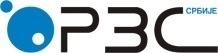 Republic of SerbiaStatistical Office of the Republic of SerbiaISSN 0353-9555STATISTICAL RELEASESTATISTICAL RELEASEPМ13Number 235 - Year LXX, 01/09/2020Number 235 - Year LXX, 01/09/2020Turnover statisticsTurnover statisticsSERB235 PМ13010920Turnover, thousand RSDTurnover, thousand RSDTurnover, thousand RSDTurnover, thousand RSDTurnover, thousand RSDIndices,                                 current pricesIndices,                                 current pricesIV–VI 2020I–VI 2020202020202020Indices,                                 current pricesIndices,                                 current pricesIV–VI 2020I–VI 2020IVVVIIV–VI 2020IV–VI 2019I–VI 2020I–VI 2019REPUBLIC OF SERBIA81406811674634211005883432019360807577.485.8SRBIJA – SEVER5319942107967076200342312061238784784.391.5Beogradski region382111077619704186541657923174453384.291.6Region Vojvodine1498832303473720138065413964331384.791.2SRBIJA – JUG282074059496354805541119957122022866.977.2Region Šumadije i Zapadne Srbije1549924329171230830961305162856462.271.0Region Južne i Istočne Srbije1270816265792417224650690659166473.786.7Region Kosovo i Metohija.....................Turnover, thous. RSDTurnover, thous. RSDIndices, current pricesIndices, current pricesIndices, current pricesIndices, current pricesIndices, current pricesIV–VI 2020I–VI 2020IV–VI 2020IV–VI 2019I–VI 2020I–VI 2019totaltotaltotalIV–VI 2020I–VI 2020IV–VI 2020IV–VI 2019I–VI 2020I–VI 2019IV 2020IV 2019V2020V2019VI 2020VI 2019Total81406811674634277.485.834.2100.592.7Cereals and produces thereof 7319117253362.779.135.469.280.8Vegetables 2685473480968873.780.128.094.586.3Fruit and grapes1828508338008390.695.037.1116.8102.0Fruit preparations 7402129402664.588.324.099.398.5Poultry and eggs1075934229180577.284.933.3111.197.6Milk and dairy products1043527248922668.079.528.496.084.2Honey 15605538174670.491.822.287.6104.3Wood 614916161176889.599.983.691.494.4Fish6757017946568.788.122.192.7103.5Other products521485113600274.785.323.793.8106.4Quantities, tQuantities, tIndicesIndicesIndicesIndicesIndicesIV–VI 2020I–VI 2020IV–VI 2020IV–VI 2019I–VI 2020I–VI 2019totaltotaltotalIV–VI 2020I–VI 2020IV–VI 2020IV–VI 2019I–VI 2020I–VI 2019IV 2020IV 2019V2020V2019VI 2020VI 2019Wheat and rye28665470,582,247,189,576,5Maize. grains784180458,577,459,444,781,7Wheat flour10424765,178,528,384,580,1Maize flour18948071,585,423,297,498,2Potatoes56911269176,986,636,094,892,6Beans608140777,188,927,488,9115,1Peppers. fresh 1179150386,187,923,896,894,0Tomatoes2504293576,277,818,390,982,8Cucumbers2115252357,459,020,652,669,1Cabbage (fresh)2215452775,986,621,888,6104,9Carrots1732377180,189,440,294,3101,7Onions (heads)2152491872,985,429,991,299,8Apples. edible2398749458,676,432,974,971,5Pears23961974,489,917,7100,595,9Cherries 927927102,9102,9-106,5100,9Walnuts. shelled33787673,190,726,694,6104,1Strawberries1440145485,585,745,397,977,4Oranges and mandarins815286949,375,525,598,630,7Lemon573141973,889,033,099,797,9Slaughtered and cleaned chicken1146252478,687,843,795,796,0Eggs (consumption). thous. Units5904212326172,879,928,3108,495,8Salt cream “Кајмак”38988068,582,415,499,2101,3Cheese1963458066,773,834,889,277,3Honey19849067,789,121,484,9100,4Fuel wood.  thousand m3187412119,0115,090,9176,992,0Fish (rivers and lakes)13335966,787,423,186,299,7Contact:  slavica.jotanovic@stat.gov.rs  phone: 011 2412-922  ext. 330	Published and printed by: Statistical Office of the Republic of Serbia, 11 050 Belgrade, Milana Rakica 5Phone: +381 11 2412922 (telephone exchange) ● Fax: +381 11 2411260 ● www.stat.gov.rs  Responsible: Dr Miladin Kovačević, DirectorCirculation: 20 • Periodicity: quarterly